УМОВИПРОВЕДЕННЯ ОБЛАСНИХ ДНІПРОПЕТРОВСЬКИХ РЕГІОНАЛЬНИХ  ЗМАГАНЬ«РОБОТРАФІК 19» (ДРЗ)1. Загальні положення.1.1. ДРЗ «Роботрафік 19» (далі — Змагання) є першим етапом Всеукраїнських змагань «Роботрафік 19 » і проводяться з метою розвитку інноваційних напрямів STEM-освіти, популяризації науково-технічної творчості, робототехніки, електроніки, створення і програмування роботизованих систем та формування в учнівської молоді життєвих навичок безпеки дорожнього руху.1.2. Предметом Змагань є інноваційні дослідницькі проекти (далі — Проекти), в основі яких лежить розроблення, створення, налаштування та експлуатація роботизованих систем.1.3. Змагання проводяться Департаментом освіти і науки Дніпропетровської обласної державної адміністрації, Комунальним позашкільним навчальним закладом «Дніпропетровський обласний центр науково-технічної творчості та інформаційних технологій учнівської молоді», комунальним закладом вищої освіти «Дніпровська академія неперервної освіти».1.4. Досягнення мети Змагань сприятиме консолідації освітніх ресурсів Дніпровського регіону навколо вирішення таких завдань:створення умов для виявлення творчого і винахідницького потенціалу учнівської молоді, розвитку та застосування набутих компетентностей;створення умов для розвитку  мотивації  до пізнавальної діяльності учнів, використовуючи інтеграцію інформатики, технології, математики та фізики і підходи STEM-освіти в процесі реалізації проектних завдань;відбір найбільш перспективних і результативних проектів та реалізація їх у рамках Змагань;використання сучасних технологій в процесі технічної освіти учнів;створення умов для популяризації результатів учнівської творчості, організації публічних захистів Проектів учасників — фіналістів Змагань;залучення фахівців, представників ЗМІ, громадськості до участі у Змаганнях і реалізації Проектів учасників-фіналістів.2. Організація Змагань.2.1. Організаційний комітет — створюється наказом   Департаменту освіти і науки Дніпропетровської обласної державної адміністрації. 2.2. Організаційний комітет Змагань виконує наступні функції:координує роботу і проведення усіх заходів Змагань;розробляє і затверджує «Умови змагань«Роботрафік19», план і графік роботи журі та програму проведення необхідних заходів;організовує реєстрацію і надає необхідніконсультації учасникам Змагань; залишає за собою право вносити зміни в правила змагань;готує інструктивно-методичні матеріали для супроводу Змагань;визначає порядок відзначення і заохочення учасників тапереможців Змагань;організовує і проводить заходи (інформаційні вебінари, круглі столи, підсумкові конференції, інтерактивні майстер-класи і зустрічі зі ЗМІ тощо);виконує інші функції відповідно до умов, потреби проведення Змагань. 2.3. Журі:склад журі затверджується наказом   Департаменту освіти і науки Дніпропетровської обласної державної адміністрації;члени журі оцінюютьПроекти учасниківЗмагань згідно з критеріями оцінювання;члени журі за сумою балів визначають фіналістів Змагань.2.4.Робота організаційного комітету здійснюється за адресою: КПНЗ «ДОЦНТТ та ІТУМ»  49101 м. Дніпро вул. Ульянова, 4. Інформаційні матеріали оприлюднюють через офіційний сайт Комунального позашкільного навчального закладу «Дніпропетровський обласний центр науково-технічної творчості та інформаційних технологій учнівської молоді» (http://ocntt.dp.ua).3. Умови та порядок проведення Змагань.3.1. Змагання проходять відповідно до Правил проведення змагань «Роботрафік19» (далі — Правила), що додаються.3.2. Терміни проведення Змагань встановлює Організаційний комітет.3.3. Змагання проводяться за участі учнів 3-11 класів закладів освіти, студентів професійних (професійно-технічних), вищих закладів освіти тощо. Вік учасників не повинен перевищувати 18 років на момент участі.3.4. Змагання проводяться за категоріями:A. Рух по моделі міського транспортного руху з дотриманням ПДР.B. Рух з максимальною швидкістю по гоночній трасі.C. Творчі Scratch-проекти щодо підвищення безпеки дорожнього руху.D. Тест за правилами дорожнього руху.E. Тривимірне моделювання у CAD-системі.F. Фрістайл – технічне конструювання пристроїв, або самохідних машин.3.5. Переможці визначаються окремо за кожною з категорій A, B, C, D, E і F відповідно до правил даної категорії серед усіх учасників.3.6. Переможцем змагань оголошується команда, що отримала найбільший результат за сумою залікових балів у всіх категоріях змагань (A, B, C, D, E і F).3.7. Залікові бали в окремих категоріях визначаються за формулою:((кількість команд + 1) - місце команди) * коефіцієнт категорії.Коефіцієнти категорій: категорія А – 2;категорія B – 1,5;категорія C – 1;категорія D – 1;категорія E – 1, категорія F – 1.3.8. Команда, яка була знята зі змагань за неспортивну поведінку рішенням журі в будь-якій з категорій, не бере участі в абсолютному заліку.3.9. Переможці та фіналісти нагороджуються дипломами, грамотами, цінними подарунками відповідно до рішення Організаційного комітету.3.10. Організаційний комітет залишає за собою право змінювати кількість місць фіналістів і переможців Змагань.3.11. Рішення організаційного комітету, журі не підлягає перегляду та обговоренню.3.12. У разі пред’явлення до фіналіста Змагань претензій і/або суперечок щодо порушення авторських прав третіх осіб, учасник зобов’язаний самостійно, власними силами і за власний рахунок врегулювати такі претензії і/або суперечки.3.13. Матеріально-технічне забезпечення проведення заходів Змагань здійснюється співорганізаторами та з інших джерел, не заборонених чинним законодавством.Додаток 1Правила проведення Обласних дніпропетровських регіональних змагань«Роботрафік - 19»Регламент проведення заїздів«Автономний режим» - властивість транспортного засобу (далі - ТЗ), що відтворюється в здатності функціонувати протягом заїзду незалежно, без допомоги будь-яких допоміжних зовнішніх систем, за винятком інтерактивних пристроїв, які є невід'ємною частиною моделі міського транспортного руху і гоночної траси.Команда має право проводити будь-які дії зі своїм ТЗ до змагань і під час тренувальних заїздів, які спрямовані на підвищення результативності роботи і не суперечать чинним правилам.У разі поломки ТЗ команда має право замінити окремі деталі. Забороняється замінювати ТЗ повністю.За 10 хвилин до початку заїздів оголошується Карантин. Під час карантину кожна команда повинна помістити ТЗ в спеціально відведене для цього місце в вимкненому стані. Якщо з технічних причин, ТЗ має залишатися у включеному стані, то команда повинна передбачити підставку для ТЗ, що виключає можливість самовільного переміщення ТЗ.Кожна команда має по 2 спроби у категоріях A і B.У категоріях A і В враховується кращий результат із 2-х спроб.У разі якщо одна зі спроб провалена, враховується результат іншої спроби. Якщо провалені обидві спроби, команда займає останнє місце в даній категорії. При наявності декількох команд, які «провалили» обидві спроби, всі вони займають останнє місце в даній категорії.У разі виходу з ладу ТЗ однієї з команд з вини ТЗ суперника «постраждалій» стороні надається час на ремонт і можливість провести заїзд.Регламент проведення тренуваньТренувальні заїзди проводяться відповідно до розкладу.Право на тренувальний заїзд надається в порядку загальної черги. Для спроби відводиться не більше 2-х хвилин.ОбладнанняВсе обладнання для підготовки до змагань команда виготовляє самостійно з придбаних комплектуючих.Полe з трасою моделі міської дороги з перехрестям.Полe з трасою моделі гоночної траси.Макети полів-трас знаходяться в розділі «Технічна інформація».Транспортний засіб - модель колісного ТЗ, що приводиться в рух електродвигуном, з рульовим управлінням способом повороту керованих коліс, керування якою відбувається мікроконтролером в автономному режимі (саморобний або модернізований готовий виріб).До участі в змаганнях допускаються моделі ТЗ:розміри яких: довжина не більше 460 мм, ширина - не більше 225 мм, база не менше 240 мм, колія не менше 160 мм.Модель ТЗ - колісний ТЗ (Обов'язкова умова).Модель ТЗ має рульове управління способом повороту керованих коліс (Обов'язкова умова для національного етапу).Штрафні бали за конструкцію моделі нараховуються таким чином:Невикористання принципу Акермана в рульовому управлінні - 10 балів.Відсутність диференціала в трансмісії - 5 балів.Відсутність механічного регулювання рульового управління - 3 бали.Відсутність механічного регулювання коліс (схід-розвал) - 3 бали.Нараховується 3 бали, але не більше, якщо в моделі відсутні амортизатори, ресори, незалежна підвіска коліс, є два і більше незв'язаних механічно валів з яких передаються крутний момент на трансмісію (ї).Команда при створенні ТЗ може використовувати в конструкції ТЗ будь-які саморобні або готові вузли і деталі.Світлофори (стартовий, для перехрестя).Кожен сигнал світлофора або їх поєднання супроводжується передачею унікального коду назустріч руху транспортних засобів в ІЧ-діапазоні по протоколу IrDA SIR.Дорожні знаки: («Стоп», «Пішохідний перехід» та ін.)Кожен дорожній знак передає назустріч руху транспортних засобів свій унікальний код в ІЧ-діапазоні по протоколу IrDA SIR.Модель «Пішохода»Модель «Пішохода» представляє собою перешкоду, яка несподівано з'являється на шляху проходження ТЗ.Коди стану, що передаються інтерактивними пристроями, наведені в додатку «Технічна інформація»Світлофори, дорожні знаки, модель пішохода виготовляються командою для підготовки до змагань самостійно, орієнтуючись на запропоновані комплектуючі та дотримуючись параметрів, які перераховані в таблиці «Коди стану ...» в додатку «Технічна інформація».Кількість і якість перерахованого обладнання команда визначає самостійно, виходячи з міркувань доцільності, необхідності налагодження ТЗ і програмного алгоритму.Умови проведення змагань та підрахунок балів за категоріями Категорія А. Рух по моделі міського транспортного руху з дотриманням ПДРТехнічне завдання: створити автономний роботизований транспортний засіб,здатний самостійно пересуватися і є частиною моделі міського транспортного руху, дотримуючись правил дорожнього руху. ТЗ має рухатися, дотримуючись безпечної дистанції, відповідно до розмітки «дороги», дорожніх знаків, сигналів світлофорів, а також враховувати поточну ситуацію на «дорозі» і можливих «пішоходів».Під час проведення заїзду два ТЗ автономно і одночасно рухаються зустрічно-паралельними курсами по моделі міського вуличного руху, дотримуючись правил дорожнього руху.Умови проведення.Час заїзду - 3 хв.«Початок руху» ТЗ в заїзді - після увімкнення зеленого сигналу стартового світлофора ТЗ повинен почати рух протягом 10 секунд. Після закінчення 10 секунд вмикається червоний сигнал.Початок відліку часу - момент вмикання зеленого сигналу стартового світлофора.За час заїзду ТЗ повинен проїхати не менше 3-х «кіл», за це команді нараховується 180 балів. Якщо до закінчення заїзду ТЗ не вдалося проїхати 3 «кола» - «Спроба провалена».«Закінчення заїзду» фіксується у таких випадках:завершення 3 хвилин - максимальний час виконання завдання;нездатність обох ТЗ, які беруть участь в заїзді, продовжувати рух більше 30 секунд поспіль;неможливість продовження заїзду з технічних причин;за рішенням судді.Для ідентифікації ТЗ під час заїзду команда повинна мати з собою два прапорці (червоний і синій) з назвою команди. Відповідно до жеребкування один з прапорців встановлюється на ТЗ. Після першого заїзду команди міняються стартовими майданчиками.Кожна команда має 2 спроби, в залік приймається найкраща з них. У разі, якщо одна зі спроб провалена, враховується результат іншої спроби. Якщо провалені обидві спроби, команда займає останнє місце в даній категорії.На полі може знаходитися тільки один представник від кожної команди під час проведення заїзду.Категорично забороняється змінювати конструкцію моделі міського вуличного руху - міняти розташування знаків, світлофорів та інших пристосувань, налаштовуючи їх «під себе». Порушення цього правила тягне зняття команди зі змагань в даній категорії.За порушення правил дорожнього руху нараховуються штрафні балиякщо:під час заїзду виникла потреба допомогти ТЗ зрушити з місця, представник команди може здійснити відповідні дії, але не раніше, ніж через 5 секунд після невиправданої дорожньою ситуацією зупинки, за що нараховується 5 штрафних балів за кожен акт допомоги.дії ТЗ однієї із команд, що беруть участь в заїзді, привели до виходу з ладу ТЗ суперника або моделі міського транспортного руху - команда винуватець карається штрафом - «Спроба провалена».Примітка:«вихід з ладу» ТЗ - нездатність ТЗ рухатися або орієнтуватися в просторі, в результаті чого довелося зупинити заїзд; «Вихід з ладу» моделі міського транспортного руху - зміна, в результаті наїзду ТЗ, положення пристроїв моделі міського транспортного руху, що спричинило за собою необхідність зупинки заїзду.ТЗ здійснив проїзд стоп-лінії на заборонні сигнали світлофора - 15 балів за кожен факт порушення.ТЗ не зупинився на стоп-лінії біля знака STOP на 5 секунд, то команді нараховується 15 штрафних балів.ТЗ здійснив невиправдану дорожньою ситуацією зупинку більше 5 секунд за межами перехрестя - 4 бали за кожен факт зупинки.ТЗ здійснив невиправдану дорожньою ситуацією зупинку на перехресті - 5 балів за кожен факт зупинки.ТЗ здійснив зіткнення з іншим автомобілем за межами перехрестя - 5 балів винуватцю аварії за кожен факт зіткнення.ТЗ здійснив зіткнення з іншим автомобілем на перехресті - 7 балів за кожен факт зіткнення.ТЗ здійснив наїзд на пішохода - 15 балів.ТЗ здійснив фальстарт - 3 бали за кожну спробу. Заїзд обох ТЗ починається заново. Допускається не більше 2-х випадків одним ТЗ в одному заїзді. Після третього випадку - «Спроба провалена».на ТЗ відсутній корпус - 3 бали.ТЗ здійснив виїзд на зустрічну смугу руху - 10 балів за кожен факт порушення.ТЗ здійснив виїзд на тротуар - 10 балів за кожен факт порушення.Визначення переможців:результат команди в заїзді визначається наступним чином: 180 мінус сума штрафних балів;виграє команда з найкращим результатом. У разі рівної кількості штрафних балів, виграє команда, чий автомобіль подолав більше *число «кіл».Примітка:Початком кола вважається місце виїзду зі стартової прямої на головну трасу. Підрахунок кіл понад трьох здійснюється за «четвертями» кола.Категорія B. Рух з максимальною швидкістю по гоночній трасіТехнічне завдання: створити автономний роботизований транспортний засіб, здатний за найменший час подолати трасу, не покидаючи свою смугу руху.Під час проведення заїзду два ТЗ автономно і одночасно рухаються по моделі гоночної траси паралельними курсами в одному напрямку.Умови проведення:Для ідентифікації ТЗ під час заїзду ТЗмаркують. Кожна команда має 2 спроби, в залік приймається найкраща з них. У разі, якщо одна зі спроб провалена, враховується результат іншої спроби. Якщо провалені обидві спроби, команда займає останнє місце в даній категорії.ТЗ, перебуваючи в зоні старту, очікує дозвільний сигнал для початку руху.Якщо ТЗ стартував не дочекавшись стартового сигналу - фальстарт. Заїзд обох ТЗ починається знову. Допускається не більше 2-х випадків фальстарту одним ТЗ в одному заїзді. Після третього випадку - «Спроба провалена».Якщо ТЗ не почав рух до моменту фінішу суперника - «Спроба провалена».Виїзд на «чужу» смугу руху або втрата лінії ТЗ - «Спроба провалена».Визначення переможців:Виграє команда, ТЗ якої подолав запропоновану трасу за найменший час (з точністю до десятих).Якщо команди мають однакові показники часу - для них призначається додатковий заїзд.Категорія C. Конкурс ідей щодо підвищення безпеки дорожнього рухуКонкурсні роботи повинні бути отримані організаторами не пізніше ніж за 6 днів до початку змагань.Конкурсні роботи необхідно додати до Анкети учасника за посиланням: https://goo.gl/forms/mNhcNm8fG57KGaA83.Конкурс проводиться без розподілення учасників за віковими категоріями, являє собою презентацію-захист власної ідеї щодо забезпечення безпеки транспортного руху або перспективних роботизованих транспортних систем.Презентація повинна складатися з наступних частин:Назва роботи і автори проекту.Проблема, для вирішення якої пропонується технічне рішення.Презентація технічного рішення (на рівні програмного  проекту Scratch 2.0, дизайн-проекту з поданням робочої моделі або основних технічних характеристик).Опис принципу роботи, зокрема для проекту Scratch – демонстрація і опис функцій навчально-розважальної гри; вікторини; квесту; симулятору; тощо.Приблизні маркетингові дані (цільові споживачі, споживчі характеристики товару, ціновий діапазон).Вплив на суспільство / навколишнє середовище.Презентації приймаються в форматах .sb2, ppt, pptx, pdf.Критерії оцінювання:відповідність тематиці та виразність виступу - 0-2 балиоригінальність ідеї та зміст проекту - 0-5 балівтворчий підхід - 0-5 балівскладність проекту - 0-5 балівякість виконання (зрозумілість інтерфейсу, авторський дизайн, структура та навігація) - 0-8 балівякість алгоритму - 0-10 балів  www.drscratch.orgвідсутність помилок в програмі - 0-5 балідосконалість програмного алгоритму, якщо такий необхідний.Визначення переможців:виграє учасник або команда з найбільшою кількістю балів  (підсумок визначається для кожної вікової групи окремо: 3-5 кл, 6-8 кл, 9-11 кл);Категорія D. Тест за правилами дорожнього рухуЗавдання: Необхідно відповісти на 20 запитань з наступних розділів Правил дорожнього руху України (у редакції від 2018 року):Загальні положення;Загальні обов'язки водіїв;Обов'язки пішоходів;Сигнали світлофора і регулювальника;Проїзд перехресть;Дорожні знаки.Визначення переможців:за правильну відповідь нараховується 1 бали;виграє учасник, який набрав найбільшу кількість балів;Категорія Е. Тривимірне моделювання у CAD-системіЗавдання: За допомогою системи автоматичного проектування і моделювання створити модель вузла технічного пристрою. Критерії оцінювання:розуміння принципів функціонування запропонованого вузла;якість створеної моделі вузла;розуміння принципів роботи в системі автоматичного проектування і моделювання.Категорія F. Фрістайл – технічне конструювання пристроїв, або самохідних машинЗавдання: Створити технічний пристрій або модель вузла технічного пристрою. Критерії оцінювання пристроїв:розуміння принципів функціонування запропонованого вузла;розуміння корисних властивостей від застосування пристрою;якість демонстрації функцій створеного пристрою або створеної моделі вузла;розуміння принципів роботи електронних, програмних і технічних компонент;Завдання: Створити самохідну машину, що рухається уздовж чорної стрічки (2 см ширина  чорної стрічки на білому полі). Критерії оцінювання самохідних машин (які не віднесені до категорій А, В):розуміння принципів стабілізації руху машини;якість виготовлення самохідної машини;якість демонстрації руху на полігоні (швидкість проходження траси).ЗАГАЛЬНЕ ПІДВЕДЕННЯ ПІДСУМКУ ДРЗ «Роботрафік 19» За результатами змагань Журі визначає переможців конкурсу серед учасників із Дніпропетровської області і надає пропозиції Оргкомітету ДРЗ «Роботрафік 19» для формування команд на Всеукраїнський етап «Роботрафік 19» у місті Києві.Технічна інформаціяМакет поля міської дороги з перехрестям (розміри поля 4х4 метри, чорна стрічка 50 мм, організатори мають право змінити макет).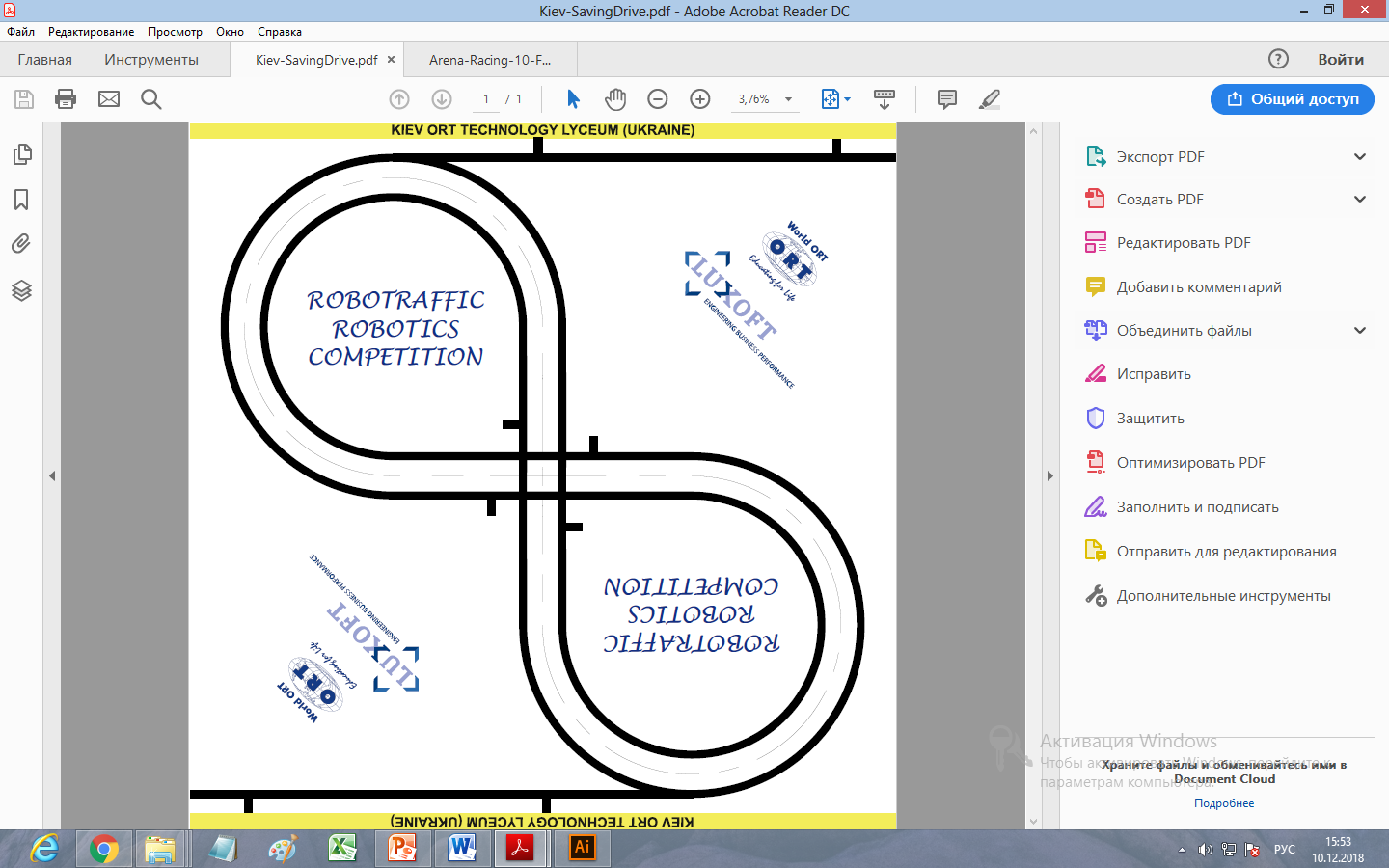 Макет поля гоночної траси 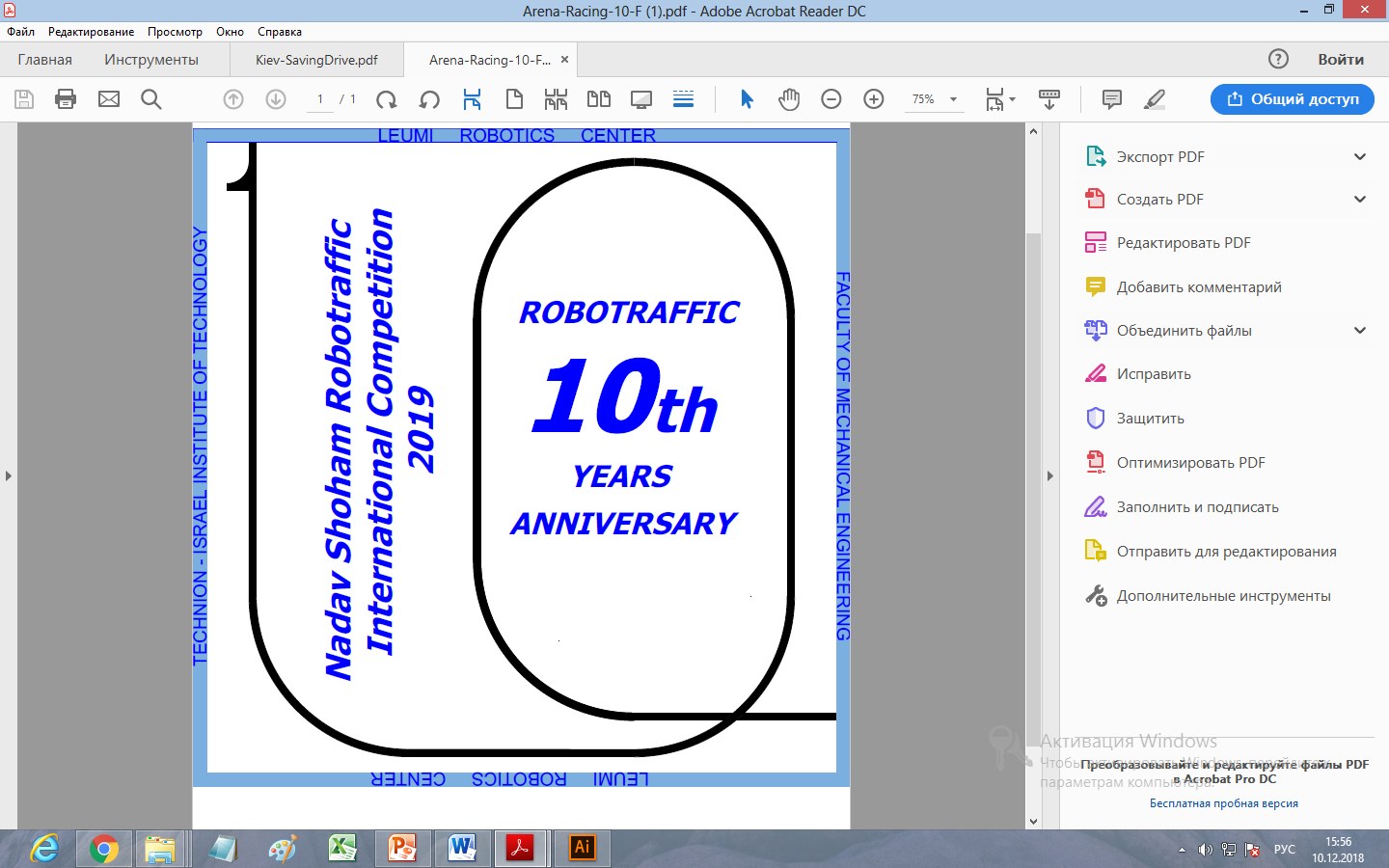 Сигнали світлофора або їх комбінація, дорожні знакиКодЧервоний0x00Червоний з жовтим0x01Жовтий0x04Зелений0x02Зелений блимаючий0x03Пішохідний перехід0x05Знак Стоп0x06